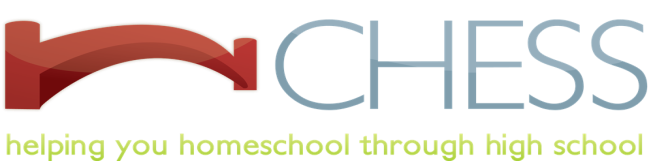 Parent Survey												20161) You have many choices available in the education of your children. Why did you choose CHESS?2) What is the best way for you to receive information from the administrator or teachers?EmailMessaging system through our website (you retrieve info) Other, please specify:3) CHESS is considering offering a third foreign language in addition to our current offerings of French and Spanish. Would your student take one of the following languages if it was offered?	a. German	b. Italian	c. Latin4) We’re considering offering additional payment options. Would you use the following?	a) eCheck (for an additional fee of $.99)		YES  NO  	b) Credit Card (for an additional 3% + charge)	YES  NO  5) What has been the greatest benefit of CHESS for you as a parent? 6) What has been the greatest benefit of CHESS for your student?7) What has been the greatest challenge of CHESS for you as a parent?8) What has been the greatest challenge of CHESS for your student?7) Do you have any suggestions or comments? If you would like someone to follow up with you regarding your comments, please provide your name at the end of this survey.		Your feedback is greatly appreciated. Thank you!        You have my permission to quote from my comments and use these quotations in ads, brochures, mail, and other promotional materials used to tell others about CHESS.Name____________________________________